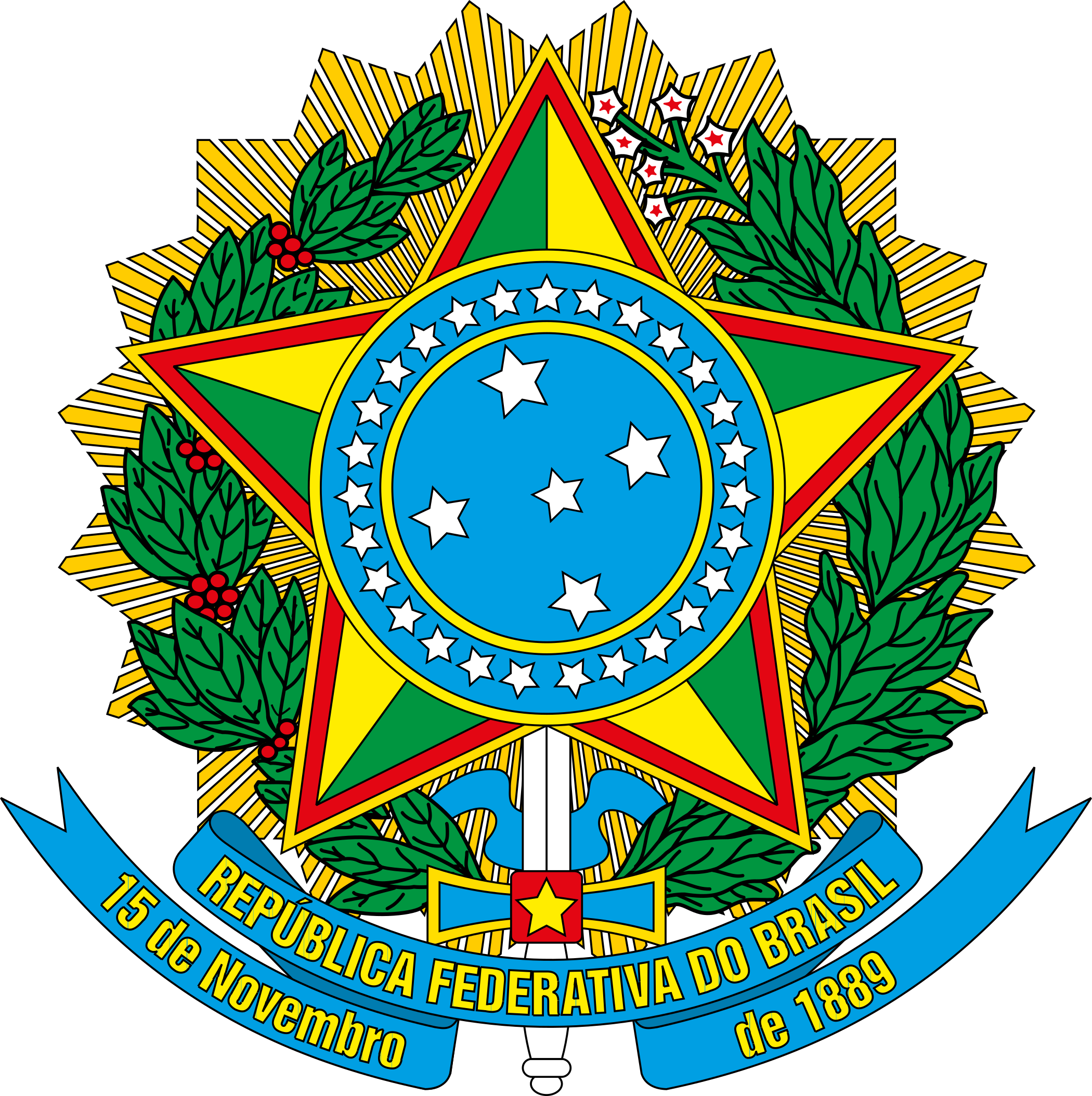                         Ministério da XXX                     Plano de TrabalhoPLANO DE TRABALHO DO TERMO DE EXECUÇÃO DESCENTRALIZADA Nº xx/20201. DADOS CADASTRAIS DA UNIDADE DESCENTRALIZADORAa) Unidade Descentralizadora e Responsável Nome do órgão ou entidade descentralizador(a): Nome da autoridade competente: Número do CPF:  Nome da Secretaria/Departamento/Unidade Responsável pelo acompanhamento da execução do objeto do TED:  b) UG SIAFI Número e Nome da Unidade Gestora - UG:   Número e Nome da Unidade Gestora - UG Responsável pelo acompanhamento da execução do objeto do TED:  2. DADOS CADASTRAIS DA UNIDADE DESCENTRALIZADA a) Unidade Descentralizada e Responsável Nome do órgão ou entidade descentralizada: Universidade Federal de Alagoas - UFALNome da autoridade competente: Josealdo TonholoNúmero do CPF: 163.923.988-05Nome da Secretaria/Departamento/Unidade Responsável pela execução do objeto do TED:   Universidade Federal de Alagoas - UFALb) UG SIAFI Número e Nome da Unidade Gestora - UG que receberá o crédito:   153037/15222 - Universidade Federal de AlagoasNúmero e Nome da Unidade Gestora - UG Responsável pela execução do objeto do TED: 3. OBJETO:4. DESCRIÇÃO DAS AÇÕES E METAS A SEREM DESENVOLVIDAS NO ÂMBITO DO TED:5. JUSTIFICATIVA E MOTIVAÇÃO PARA CELEBRAÇÃO DO TED:6. SUBDESCENTRALIZAÇÃO A Unidade Descentralizadora autoriza a subdescentralização para outro órgão ou entidade da  administração pública federal?  (    )Sim (    )Não7. FORMAS POSSÍVEIS DE EXECUÇÃO DOS CRÉDITOS ORÇAMENTÁRIOS:A forma de execução dos créditos orçamentários descentralizados poderá ser:  (     ) Direta, por meio da utilização capacidade organizacional da Unidade Descentralizada.  (     ) Contratação de particulares, observadas as normas para contratos da administração pública.  (     ) Descentralizada, por meio da celebração de convênios, acordos, ajustes ou outros instrumentos   congêneres, com entes federativos, entidades privadas sem fins lucrativos, organismos internacionais  ou fundações de apoio regidas pela Lei nº 8.958, de 20 de dezembro de 1994. 8. CUSTOS INDIRETOS (ART. 8, §2°) A Unidade Descentralizadora autoriza a realização de despesas com custos operacionais necessários à consecução do objeto do TED? (    )Sim (    )Não    O pagamento será destinado aos seguintes custos indiretos, até o limite de 20% do valor global pactuado: 1- 2-  9. CRONOGRAMA FÍSICO-FINANCEIRO  10. CRONOGRAMA DE DESEMBOLSO11. PLANO DE APLICAÇÃO CONSOLIDADO – PAC12. PROPOSIÇÃO   Maceió,       de                  2021.        __________________________                                  Coordenador Proponente   __________________________                                Reitor da UFAL13. APROVAÇÃO  Brasília,         de                        2021.         __________________________                                     Órgão Concedente                                                     